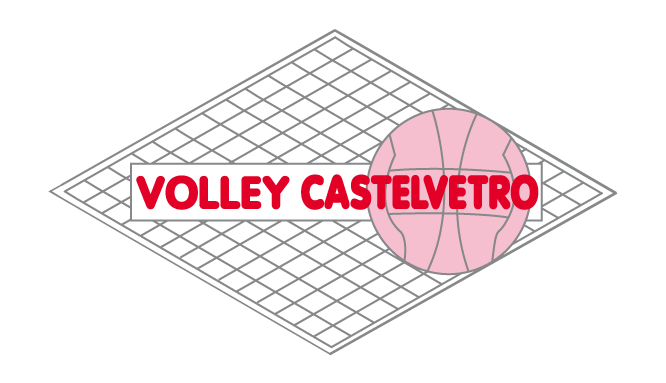 Informativa Privacy SOCI E TESSERATI Ai sensi dell’art. 13 del regolamento (UE) n. 2016/679 del Parlamento Europeo e del Consiglio del 27/04/2016, di seguito GDPR, l’Associazione “VOLLEY CASTELVETRO ASD”, La informa di quanto segue:Finalità del trattamento dei dati e base giuridicaI dati concernenti la Sua persona raccolti tramite il modello di iscrizione all’associazione, nonché nella ulteriore documentazione eventualmente da Lei consegnata, vengono trattati per le seguenti finalità:A1) adempimenti legati all’iscrizione alla scrivente Associazione sportiva; corretta e puntuale gestione delle attività proprie dell’associazione sportiva; adempimenti di obblighi contrattuali o adempimenti precontrattuali richiesti; esecuzione di obblighi di legge e/o di regolamento e\o normativa comunitaria. Si evidenzia che il trattamento può riguardare dati “Particolari”, in quanto idonei a rilevare lo stato di salute, come quelli contenuti nel certificato di idoneità all’attività sportiva agonistica o non agonistica, per il quale trattamento occorre il Suo consenso scritto. A2) illustrativa delle attività svolte dall’Associazione, ovvero per documentare tali attività; questa specifica finalità riguarda il trattamento dei dati della Sua persona o immagine ovvero quella del minore, consistenti in fotografie e/o brevi riprese filmate. Si precisa che per trattare tali dati occorre il Suo consenso scritto.A3) invio di newsletter informative e/o promozionali relative alle sole attività dell’Associazione.La base giuridica del trattamento di cui al punto A1) è l’esistenza del legittimo interesse del titolare, in quanto esiste una relazione pertinente e appropriata tra l’interessato e il titolare del trattamento stesso. La base giuridica del trattamento di cui ai punti A2) e A3), invece, è costituito dal Suo consenso scritto.Modalità di trattamento dei datiI dati riguardanti la Sua persona saranno oggetto di trattamento in conformità alla normativa vigente soprariportata. In particolare, i dati personali verranno trattati mediante strumenti manuali e informatici e/o telematici, in modo da garantire la sicurezza e la riservatezza dei medesimi, nonché la piena osservanza di legge.Categorie di dati e relativa provenienzaOggetto del trattamento sono i dati personali riguardanti la Sua persona, forniti tramite la domanda di ammissione a socio,  alla scrivente associazione, nonché quelli eventualmente trasmessi in seguito in altro modo. Pertanto, si informa che i dati personali oggetto di trattamento sono raccolti direttamente dall’interessato all’atto della compilazione della suddetta scheda di iscrizione, nonché tramite la documentazione in seguito eventualmente consegnata. Natura del conferimento dei datiI Suoi dati personali oggetto del trattamento, sono raccolti direttamente dal soggetto interessato.Con riferimento alle finalità di cui al punto A1), il conferimento dei dati è facoltativo ma necessario al fine di adempiere alle finalità di cui sopra nonché agli obblighi di legge e contrattuali. Il trattamento di dati per tale finalità non richiede il consenso.Con riferimento alle finalità di cui al punto A2), il conferimento dei dati è facoltativo ma necessario al fine di adempiere alle finalità proprie di tale punto. Il trattamento di dati per tale finalità richiede il Suo consenso.Con riferimento alle finalità di cui al punto A3), il conferimento dei dati è facoltativo ma necessario al fine adempiere alle finalità proprie di tale punto. Il trattamento di dati per tale finalità richiede il Suo consenso.Ambito di comunicazione Nei limiti pertinenti alle finalità del trattamento dei dati indicati, possono venire a conoscenza dei medesimi soltanto i collaboratori incaricati del loro trattamento ed appartenenti alla struttura organizzativa del Titolare del Trattamento.Si precisa che, i Suoi dati saranno comunicati alle Associazioni e Federazioni Nazionali sportive a cui la scrivente Associazione aderisce, per lo svolgimento dell’attività sportiva agonistica, competitiva e amatoriale e ai fini assicurativi. I dati forniti potranno essere comunicati eventualmente alle categorie dei seguenti soggetti: istituti di credito e sportelli bancari di cui potremmo avvalerci per l’adempimento di specifiche prestazioni contrattuali; studi professionali e/o associazioni di datori di lavoro e/o società che forniscono servizi contabili e/o fiscali, ecc; società di assicurazione per la gestione di eventuali sinistri.Per le finalità di cui al punto A1) e A2), i Suoi dati personali non verranno trasferiti al di fuori dell’Unione Europea.Periodo di conservazioneIn conformità al principio di “limitazione della conservazione” di cui all’art. 5, del Regolamento (UE) n. 679/2016 (GDPR), i dati raccolti oggetto di trattamento per le finalità sopra indicate, saranno conservati in base alle scadenze previste alle norme di legge e, successivamente, per il tempo in cui l’Associazione sia soggetta a obblighi di conservazione per finalità previste da norme di legge o regolamento. La verifica sulla obsolescenza dei dati conservati in relazione alle finalità per cui sono stati raccolti viene effettuata periodicamente.In ogni caso, si prevede la conservazione dei dati per un periodo massimo di:Dati contenuti nel Certificato di idoneità sportiva = 2 anniDati necessari per il tesseramento = 2 anniDati relativi alla qualità di socio= per tutta la durata del rapporto associativo;Dati relativi ad obblighi contrattuali e/o di legge = 10 anni. Profilazione e Diffusione dei datiNon è previsto alcun processo decisionale automatizzato ivi compresa la profilazione.In caso di Suo consenso espresso, i Suoi dati personali (raccolti per le finalità di cui al punto A2 di cui sopra) rappresentati da fotografie e da brevi filmati, potrebbero essere oggetto di diffusione, e ciò mediante pubblicazione sul sito web –www.nazarenobasket.it e/o sui social network di riferimento del titolare, quali Facebook e Instagram, Youtube e Whatsapp, ecc..Diritti dell’interessatoTra i diritti a Lei riconosciuti dal GDPR rientrano quelli di:chiedere al Titolare del Trattamento l’accesso ai Suoi dati personali ed alle informazioni relative agli stessi; la rettifica dei dati inesatti o l’integrazione di quelli incompleti; la cancellazione dei dati personali che riguardano Lei (al verificarsi di una delle condizioni indicate nell’art.17, paragrafo 1 del GDPR  e nel rispetto delle eccezioni previste nel paragrafo 3 dello stesso articolo); la limitazione del trattamento dei Suoi dati personali (al ricorrere di una delle ipotesi indicate nell’art. 18, paragrafo 1 del GDPR);opporsi in qualsiasi momento al trattamento dei Suoi dati personali al ricorrere di situazioni particolari che Vi riguardano;revocare il consenso in qualsiasi momento, limitatamente alle ipotesi in cui il trattamento sia basato sul Suo consenso per una o più specifiche finalità e riguardi dati personali comuni (ad esempio data e luogo di nascita o luogo di residenza), oppure particolari categorie di dati (ad esempio dati che rivelano l’origine razziale, le opinioni politiche, le convinzioni religiose, lo stato di salute o la vita sessuale). Il trattamento basato sul consenso ed effettuato antecedentemente alla revoca dello stesso conserva, comunque, la sua liceità;proporre reclamo a un’autorità di controllo (Autorità Garante per la protezione dei dati personali – con sede in Roma, Piazza Monte Citorio n.121 - www.garanteprivacy.it );Titolare del trattamento e responsabile della protezione dei dati personaliTitolare del Trattamento è VOLLEY CASTELVETRO ASSOCIAZIONE SPORTIVA DILETTANTISTICA, via Palona, 5 – 41014 –CASTELVETRO (MO) – C.F.94181340368- P.I. 03642240364- TEL. 328/0440455 Il Titolare può essere contattato al seguente indirizzo e-mail:. info@volleycastelvetro.it Non è stato nominato un responsabile della protezione dei dati (RPD ovvero, Data Protection Officer, DPO).CONSENSOIo sottoscritto__________________					, con la presente, ad ogni effetto di legge e di regolamento, dichiaro di aver ricevuto e letto la sopra riportata informativa e, firmando in calce nell’apposito spazio, dichiaro di prestare \ non prestare il mio libero, consapevole, informato consenso al trattamento dei dati da Voi svolto e, in particolare, con riferimento alle seguenti attività:raccolta e trattamento dei dati “particolari” come indicati nel punto A1) della finalità del trattamento dei miei dati.                                     Firma per consenso					    Firma per diniego del consensoraccolta, trattamento e diffusione dei miei dati, quali fotografie e/o brevi riprese filmate, con pubblicazione sul sito www.volleycastelvetro.it e sui principali social network di riferimento del titolare, quali Facebook e Instagram, Youtube e Whatsapp, come meglio indicato nel punto A2) dell’informativa sopra riportata.Si precisa che, con la medesima firma in calce dichiaro di prestare / non prestare il mio consenso/ la mia autorizzazione ai sensi degli artt. 10 e 320 c.c. e degli artt. 96 e 97 legge 22.4.1941 n.633, legge sul diritto d’autore, alla pubblicazione e/o diffusione in qualsiasi forma delle mie immagini su siti internet, social media, su carta stampata e/o qualsiasi diffusione, relativi alle attività e finalità meglio indicate nel punto A2).                                      Firma per consenso					       Firma per diniego del consensoinvio di newsletter informative e/o promozionali, come previsto al punto A3).	________________________					____________________________                                     Firma per consenso					       Firma per diniego del consensoLuogo e data 			